3. pielikumsSiguldas novada pašvaldības konkursa “SIGULDAS NOVADA JAUNIEŠU PROJEKTU KONKURSS” nolikumamATSKAITE PAR PROJEKTU KONKURSUSiguldā								2021.gada ___.____._______Saturiskā atskaite IProjekta nosaukums _______________________________________________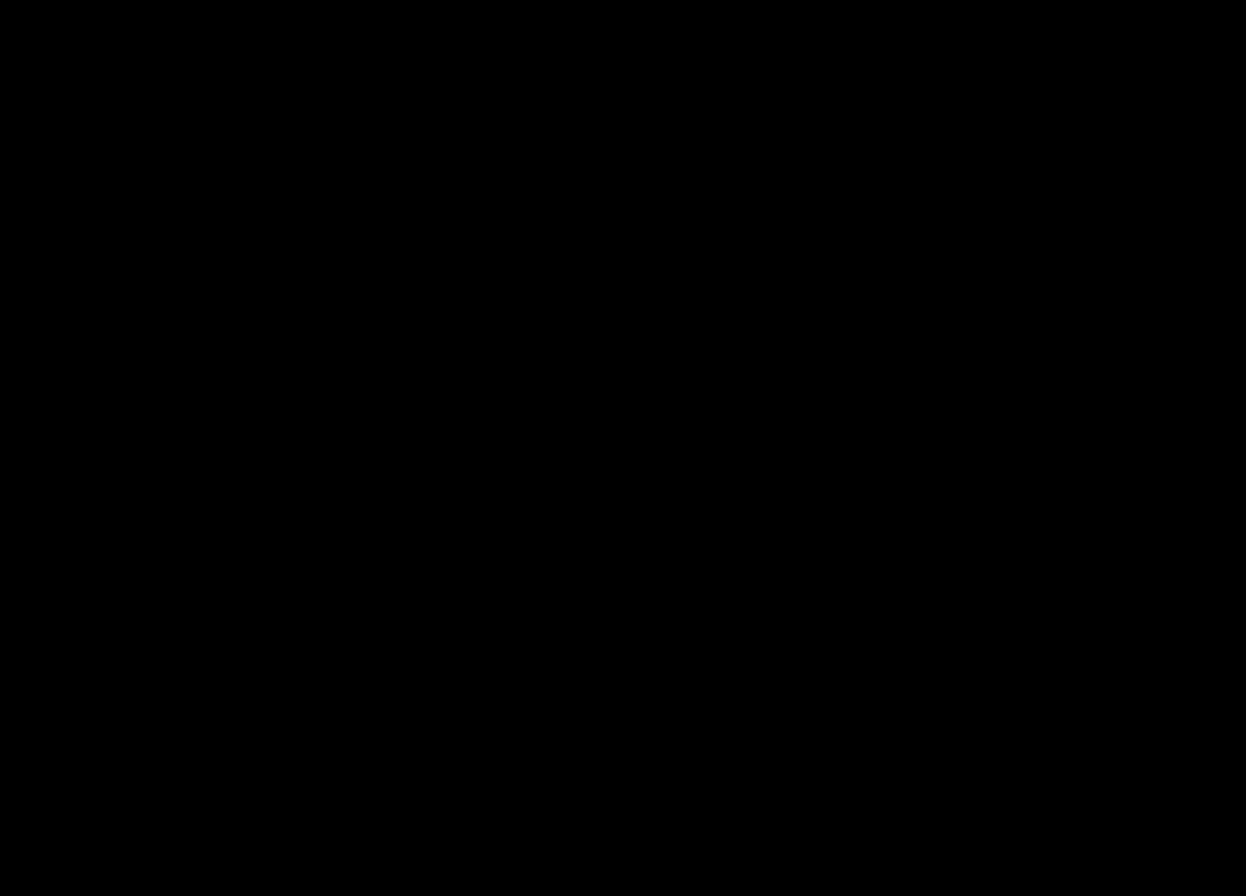 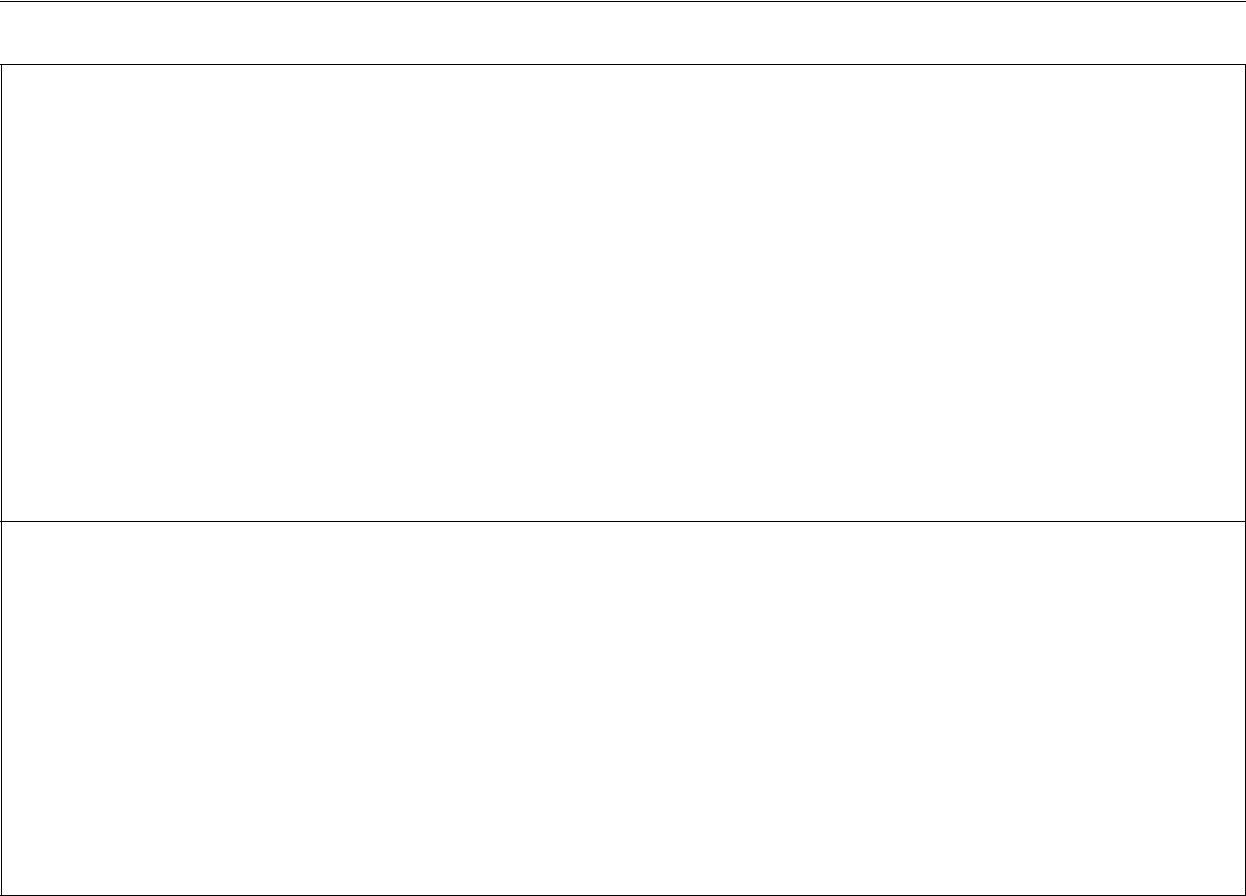 Projekta īstenošana un rezultātiĪsi aprakstīt projekta gaitu, kas paveikts un kādi rezultāti sasniegti, realizējot projektu. Vai projekts īstenots tā, kā sākotnēji plānots un norādītajā termiņā? Projektā tieši un netieši iesaistīto dalībnieku skaits un raksturojums? Notikušo aktivitāšu apraksts?AtziņasKādas atziņas iegūtas, īstenojot projektu? Ierosinājumi turpmākajiem projektu konkursiem.Pielikumā pievienoti projekta laikā tapušie drukas darbi, CD un DVD ieraksti, fotogrāfijas, atsauksmes presē u. c. vizuālie materiāli:__________________________________________________________________________________________________________________________________________Projekta iesniedzējs /paraksts/ paraksta atšifrējumsFinanšu atskaite IIProjekta iesniedzējs: Līguma par projekta īstenošanu numurs un datums:Projekta īstenošanai atbalstītā finansējuma summa EUR: __________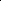 Apliecinu, ka visa iesniegtā informācija ir patiesa.Ar atskaites iesniegšanu, projekta īstenotājs nodod, bet konkursa rīkotājs pieņem  konkursa rīkotāja šādu apmaksātu inventāru Siguldas novada pašvaldības konkursa SIGULDAS NOVADA JAUNIEŠU PROJEKTU KONKURSS” nolikuma ietvaros:_____________;_____________Projekta iesniedzējs /paraksts/ paraksta atšifrējums_____________________________________Konkursa rīkotāja pārstāvis /paraksts/ paraksta atšifrējums ______________________________Plānotā budžeta tāmePlānotā budžeta tāmeFinansējuma izlietojumsFinansējuma izlietojumsNr.Izdevumus apstiprinošiNr.PlānotieKopējāFaktiskieKopējāgrāmatvedības attaisnojošiep.k.PlānotieKopējāFaktiskieKopējāgrāmatvedības attaisnojošiep.k.izdevumisummaizdevumisummadokumenti, nr., datumsizdevumisummaizdevumisummadokumenti, nr., datumsKopā:xx